OTKRIVANJE DJELAPrva i osnovna pretspostavka za uspješno riješavanje ovih djela je da organi otkrivanja poznaju osnovne tokove društvenog i privrednog života, da imaju širok oslonaca na građane koji daju, odnosno saoštavaju korisna saznanja za ovu vrstu delikata, da pozanju, sistematski prate i izučavaju pojavne oblike i načine prikrivanje korupcije i da na osnovu toga iznalaze adekvatne metode i sredstva za prikupljanje i obezbjeđivanje materijalnih tragova. Opšta obavijštenost o ovim kd je značajna jer bez opšte obaviještenosti skoro i da nije moguće uspješno raditi, ne samo na otkrivanju ove vrste delikata već i svih ostalih. Obaviještenja o ovim kd i njihovim učiniocima dobijaju se na razne načine. Nekada to može biti na osnovu spoljnih manifestacija u načinu života određenih lica,gdje se mogu ispoljavati materijalni tragovi primanja mita(raskalašan život, trošenje novca po barovima i lokalima, kupovanje automobila, izgradnja kuća i vila isl.), nekada to mogu biti javna pogovaranja, a nekada su korisne i anonimne prijave dobronamjernih građana. U određenim slučajevima to mogu biti prijave, odnosno obavještenja građana koji su na posredan način saznali, tj od drugih saznali za ovakve slučajeve. Isto tako mogu biti korisne i prijave građana od kojih su odgovorna ili službena lica zahtjevala mito.U toku kriminalističke obrade, pored angažovanja građana radi prikupljanja i obezbjeđivanja dokaza i obavještenja, mogu se koristiti još neke operativno tehničke mjere i radnje.To su prije svega praćanje, neposredni uvid i privremeno oduzimanje određene dokumentacije i korišćenje nekih naučnih i tehničkih dostignuća..Cilj praćenja u ovakvim situacijama treba da bude prikupljanje osnovnih podataka o licu ili grupi lica koja se bave ovakvim nedozvoljenim djelatnostima i treba da stvori povoljne uslove za pronalaženje i obezbjeđenje mogućih materijalnih dokaza uvidom u određenu dokumenataciju, ličnim pretresanjem ili pretresanjme stana i drugih prostorija, a u izuzetnim situacijama da omogući zaticanje na djelu prilikom prijema novca ili neke druge pokretne stvari koja se daje kao ,,poklon’’ učiniocu kd primanje mita.Često prilikom sprovođenja kriminalističke obrade, dolazi se do saznanja da su izvjesna dokumenta i isprave poslužile kao sredstvo da se primanje i davanje mita prikriju i na određen način nezakonita radnja službenih ili odgovornih lica legalizuje. Obično je riječ o raznovrsnoj dokumentaciji koja je u suštini falsifikovana,tj. sve činjenice, ili samo neke od njih, koje su u određenu dokumentaciju unijete, neistinite su. Kod velikog broja kd primanja i davanja mita potreban je neposredan uvid u dokumentaciju koja je poslužila za prikrivanje ovih kd..Takvu dokumentaciju radi obezbjeđenja dokaza treba privremeno oduzeti i to uvijek kada je riječ o falsifikovanoj dokumentaciji za koju se sumnja da može biti uništena ili sakrivena. U određenim slučajevima kada je to neophodno treba angažovati vještaka odnosno specijalizovanu službu.. Pregledom spisa omogućava se utvrđivanje kruga svih osoba koje su učestvovale u primanju mita, kao i svih lica u čijem je interesu donijeta odluka. Osoba koja je potpisala dokument, nejčešće je primalac mita, a korinik podmićivač. Ne treba propustiti istraživanje šifrovanih zapisa , kartica u notesima i kalendarima, rokovnicima ili na papirima zabilježenih tel brojeva i adresa. Radi što otkrivanja ovih kd treba koristiti i neka naučna i tehnička sredstva koja mogu da posluže za fiksiranje određenih činjenica koje se mogu neposredno zapaziti i kao takva, imaju sve veći značaj u praksi u otkrivanju i dokazivanju ovog djela(poligraf isl., trasološke analize na dokumentima i predmetim mita, kao i na licu mjesta.)DOKAZIVANJE DJELAU toku kriminalističke obrade kd primanja i davanja mita najznačajnije faze su prikupljanje i fiksiranje dokaza jer su bez toga nemogući uspješno okončavanje kriminalističke obrade i podnošenje krivične prijave. Aktivnost istražnih organa mora biti usmjerena na pravcu pronalaženja i obezbjeđenja materijalnih tragova. Kada je riječ o ovim krivičnim djelima u toku kriminalističke obrade moguće je izvršiti prikupljanje sledećih dokaza:falsifikovani dokumenti i ugovori o djelu, falsifikovani putni računi, falsifikovane priznanice, falsifikovana dokumentacija o zasnivanju radnog odnosa, falsifikovana dokumentacija o spoljnotrgovinskom prometu robe i deviznom poslovanju, kao i neposredni ili posredni dokazi o prikrivanju ovih kd. Verbalni lični dokazi igraju značajnu ulogu u dokazivanju ovih djela,uz činjenicu da svjedoci oštećeni i druga lica od kojih je zahtjevan mito, ili su ga u praksi već dali, vrlo često svoje izjave mijenjaju, ipak se ne bi a priori trebalo odreći mogućnosti korišćeanja ovih dokaza. Prijave ili obavještenja od lica koja prijavljuju ova dijela moraju da podliježu savjesnoj provjeri i pronalaženju drugih dokaza. Obavještenje u vezi ovih kd se mogu prikupiti na sledeće načine:• Razgovor sa prijaviteljem koji nije učestvovao u podmićivanju• Razgovor sa licem koje je službena osoba pokušala ucijenom prinuditi na davanje mita• Razgovor sa osumnjičenim,okrivljenim za davanje, odnosno uzimanje mita• Razgovor sa osumnjičenim,ispit osumjničenog za posredovanje pri podmićivanju• Razgovor sa mogućim svjedocima, saslušanje svjedoka• Predočavanje radi prepoznavanja• Izlazak na lice mjestaTakođe obezbjeđenje dokaza u vezi ovih kd se može obezbjediti hvatanjem učinioca na djelu što je jedan od najpouzdanijih dokaza kod ove vrte krivičnih djela.(Zaticanje da djelu –in flagranti delicti). S obziorom na to da je osnovni cilj kriminalističke obrade krivičnih djela primanja mita da se utvrdi postojanje ovih krivičnih djela prikupljanjem i obezbjeđenjem drugih dokaza, pretresanje stana i lica upravo služi tome cilju. Kada se stvore uslovi da se kod osumnjičenog pronađu predmeti i tragovi kd, pripadnici policije, postupajući u skladu sa ovlašćenjima iz ZKP-a, preduzuimaju pretresanje stana ili samog osumnjičenog, s ciljem da pronađu novac ili druge pokretne stvari koje su najčešće, predmet ovih krivičnih djela, a zatim da pronađu falsifikovanu dokumentaciju koja je služila za prikrivanje nevedenog krivičnog djela.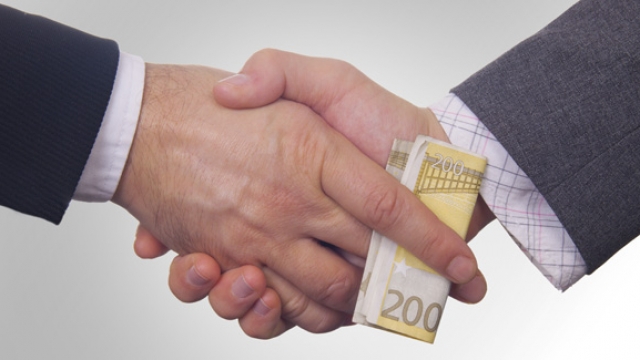 